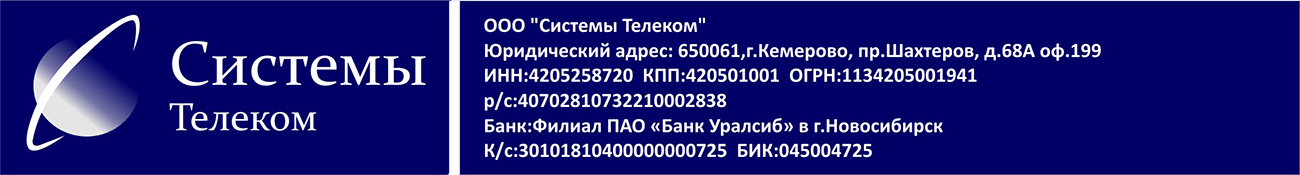 Генеральному Директору ООО «Системы Телеком»  Паданаеву С.И.От: ________________________________Заявление«___» ________________ 20___г.___________________________подпись                  .